                      5 созыв                                                              41 заседание                       КАРАР                                                               РЕШЕНИЕ           «15» ноябрь 2021 й.              № 41/122                «15» ноября 2021 й.                  Об утверждении проекта решения Советасельского поселения Такарликовский сельсовет муниципального района Дюртюлинский район Республики Башкортостан «О бюджете сельского поселения Такарликовский  сельсовет муниципального района Дюртюлинский район Республики Башкортостан на 2022 год и на плановый период 2023 и 2024 годов»Руководствуясь статьей 28 Федерального закона от 06.10.2003. №131-ФЗ   «Об общих принципах организации местного самоуправления в Российской Федерации», статьей 11 Устава сельского поселения  Такарликовский   сельсовет муниципального района Дюртюлинский район Республики Башкортостан,  Совет сельского поселения Такарликовский  сельсовет муниципального района Дюртюлинский район Республики БашкортостанРЕШИЛ: 1. Утвердить прилагаемый проект решения Совета сельского поселения Такарликовский  сельсовет муниципального района Дюртюлинский район Республики Башкортостан «О бюджете сельского поселения Такарликовский  сельсовет муниципального района Дюртюлинский район Республики Башкортостан на 2022 год и на плановый период  2023 и 2024 годов».2. Настоящее решение, вместе с проектом решения Совета,   обнародовать  путем размещения их текстов на информационном стенде в здании администрации сельского поселения Такарликовский  сельсовет муниципального района Дюртюлинский район  Республики Башкортостан по адресу: с.Иванаево, ул.Комсомольская, 3 и на официальном сайте в сети «Интернет».3. Контроль за исполнением настоящего решения возложить на постоянную депутатскую комиссию по бюджету, налогам, вопросам муниципальной собственности. (Председатель - Калимуллина Э.И.).Заместитель председателя Совета СП Такарликовский сельсовет                                   Р.А. Мухамадиев                 ПРОЕКТПриложениек решению Совета сельского поселения Такарликовский сельсовет  МР Дюртюлинский район РБ № 41/122 от 15.11.2021г.  41-е заседанияО БЮДЖЕТЕСЕЛЬСКОГО ПОСЕЛЕНИЯ ТАКАРЛИКОВСКИЙ СЕЛЬСОВЕТ МУНИЦИПАЛЬНОГО РАЙОНА ДЮРТЮЛИНСКИЙ РАЙОН РЕСПУБЛИКИ БАШКОРТОСТАН НА 2022 ГОД И ПЛАНОВЫЙ ПЕРИОД 2023 И 2024 ГОДОВ	Совет сельского поселения Такарликовский сельсовет муниципального района Дюртюлинский район Республики Башкортостан РЕШИЛ:1. Утвердить основные характеристики бюджета сельского поселения Такарликовский сельсовет муниципального района Дюртюлинский район Республики Башкортостан (далее – бюджет поселения) на 2022 год:а) общий объем доходов в сумме  9337,59127 тыс. рублей;б) общий объем расходов в сумме 9337,59127 тыс. рублей.2. Утвердить основные характеристики бюджета поселения на плановый период 2023 и 2024 годов:а) общий объем доходов на 2023 год в сумме 8985,29127 тыс. рублей                      и на 2024 год в сумме 9390,3 тыс. рублей;б) общий объем расходов на 2023 год в сумме  8985,29127 тыс. рублей, в том числе условно утвержденные расходы в сумме 170,0 тыс. рублей, и на 2024 год              в сумме 9390,3 тыс. рублей, в том числе условно утвержденные расходы в сумме 440,0 тыс.рублей.3. Установить, что муниципальные унитарные предприятия, созданные сельским поселением Такарликовский сельсовет муниципального района Дюртюлинский район Республики Башкортостан, производят отчисления                      в бюджет поселения в размере 10 процентов от прибыли, остающейся после уплаты налогов и иных обязательных платежей в бюджет, в установленном порядке.4. Установить, что при зачислении в бюджет поселения безвозмездных поступлений в виде добровольных взносов (пожертвований) юридических                       и физических лиц для казенного учреждения, находящегося в ведении соответствующего главного распорядителя средств бюджета поселения, на сумму указанных поступлений увеличиваются бюджетные ассигнования соответствующему главному распорядителю средств бюджета поселения для последующего доведения в установленном порядке до указанного казенного учреждения лимитов бюджетных обязательств для осуществления расходов, соответствующих целям, на достижение которых предоставлены добровольные взносы (пожертвования).5. Установить поступления доходов в бюджет поселения:а) на 2022 год согласно приложению №1 к настоящему Решению;б) на плановый период 2023 и 2024 годов согласно приложению                          №2 к настоящему Решению.6. Средства, поступающие во временное распоряжение получателей средств бюджета поселения, учитываются на счете, открытом администрации сельского поселения Такарликовский сельсовет муниципального района Дюртюлинский район Республики Башкортостан в Управлении Федерального казначейства                  по Республике Башкортостан.7. Утвердить в пределах общего объема расходов бюджета поселения, установленного пунктом 1 настоящего Решения, распределение бюджетных ассигнований по разделам, подразделам, целевым статьям (муниципальным программам поселения и непрограммным направлениям деятельности), группам видов расходов классификации расходов бюджетов:а) на 2022 год согласно приложению №3 к настоящему Решению;б) на плановый период 2023 и 2024 годов согласно приложению                         №4 к настоящему Решению.8. Утвердить распределение бюджетных ассигнований по целевым статьям (муниципальным программам поселения и непрограммным направлениям деятельности), группам видов расходов классификации расходов бюджетов:а) на 2022 год согласно приложению №5 к настоящему Решению;б) на плановый период 2023 и 2024 годов согласно приложению                           №6 к настоящему Решению.9. Утвердить ведомственную структуру расходов бюджета поселения:а) на 2022 год согласно приложению №7 к настоящему Решению;б) на плановый период 2023 и 2024 годов согласно приложению                          №8 к настоящему Решению.10. Установить, что нормативные правовые акты сельского поселения Такарликовский сельсовет муниципального района  Дюртюлинский район Республики Башкортостан, предусматривающие принятие новых видов расходных обязательств или увеличение бюджетных ассигнований на исполнение существующих видов расходных обязательств сверх утвержденных в бюджете поселения на 2022 год и на плановый период 2023 и 2024 годов, а также сокращающие его доходную базу, подлежат исполнению  при изыскании дополнительных источников доходов бюджета поселения и (или) сокращении бюджетных ассигнований по конкретным статьям расходов бюджета поселения при условии внесения соответствующих изменений в настоящее Решение.Проекты нормативных правовых актов, требующие введения новых видов расходных обязательств или увеличения бюджетных ассигнований                             по существующим видам расходных обязательств сверх утвержденных в бюджете поселения на 2022 год и на плановый период 2023 и 2024 годов либо сокращающие его доходную базу, вносятся только при одновременном внесении предложений о дополнительных источниках доходов бюджета поселения и (или) сокращении бюджетных ассигнований по конкретным  статьям расходов бюджета поселения.11. Администрация поселения не вправе принимать решения, приводящие              к увеличению в 2022-2024 году численности муниципальных служащих                            и работников организаций бюджетной сферы.12. Установить верхний предел муниципального долга на 1 января 2023 года в сумме 0,0 тыс. рублей, на 1 января 2024 года в сумме 0,0 тыс. рублей,                        на 1 января 2025 года в сумме 0,0 тыс. рублей, в том числе  верхний предел  долга по муниципальным гарантиям на 1 января 2023 года в сумме 0,0 тыс. рублей,               на 1 января 2024 года в сумме 0,0 тыс. рублей, на 1 января 2025 года в сумме               0,0 тыс. рублей;13. Установить, что остатки средств бюджета поселения по состоянию                    на 1 января 2022 года в объеме не более одной двенадцатой общего объема расходов бюджета поселения текущего финансового года направляются администрацией поселения  на покрытие временных кассовых разрывов, возникающих в ходе исполнения бюджета поселения.14. Установить в бюджете поселения расходы на формирование резервного фонда в сумме 10 тыс. рублей.15. 	Установить в соответствии с пунктом 3 статьи 217 Бюджетного кодекса Российской Федерации следующие основания для внесения в ходе исполнения настоящего Решения изменений в показатели сводной бюджетной росписи бюджета поселения, связанные с особенностями исполнения бюджета поселения и (или) перераспределения бюджетных ассигнований между главными распорядителями средств бюджета поселения:1) использование образованной в ходе исполнения бюджета поселения экономии по отдельным разделам, подразделам, целевым статьям, группам видов расходов классификации расходов бюджетов;2) использование остатков средств бюджета поселения на 1 января 2022 года;3) использование средств резервного фонда;4) в иных случаях установленных бюджетным законодательством.16. Данное решение вступает в силу с 1 января 2022 года.Заместитель председателя Совета СП Такарликовский сельсовет                                   Р.А. Мухамадиев          ПРОЕКТПриложение № 1к решению Совета сельского поселения Такарликовский сельсовет  МР Дюртюлинский район РБ № 41/122 от 15.11.2021г. 41-е заседанияПоступления доходов в бюджет сельского  поселения Такарликовский сельсовет муниципального района Дюртюлинский район Республики Башкортостан на 2022  год(тыс. руб.)_________________                ПРОЕКТПриложение № 2к решению Совета сельского поселения Такарликовский сельсовет  МР Дюртюлинский район РБ № 41/122 от 15.11.2021г. 41-е заседанияПоступления доходов в бюджет сельского поселения Такарликовский сельсовет муниципального района Дюртюлинский район Республики Башкортостан на  плановый  период 2023 и 2024 годов(тыс. руб.)_________________ПРОЕКТПриложение №  3         к  решению Совета сельского  поселения Такарликовский сельсовет МРДюртюлинский район РБот 15.11.2021 года  № 41/12241-е  заседания     Распределение бюджетных ассигнований бюджета сельского поселения Такарликовский сельсовет муниципального района Дюртюлинский район Республики Башкортостан на 2022 год по разделам, подразделам, целевым статьям(муниципальным программам и непрограммным направлениям деятельности), группам видов расходов классификации расходов бюджетов (тыс.рублей)____________________________________                                                                                                                                                             ПРОЕКТПриложение №  4к решению Совета сельского поселенияТакарликовский сельсовет МРДюртюлинский район РБот 15.11.2021 года   №  41/12241-е заседанияРаспределение бюджетных ассигнований бюджета сельского поселения Такарликовский сельсовет муниципального района Дюртюлинский район Республики Башкортостан на плановый период 2023 и 2024 годов по разделам, подразделам, целевым статьям (муниципальным программам и непрограммным направлениям деятельности), группам видов расходов  классификации расходов бюджетов( тыс. рублей)                                                                                   ____________________________________БАШКОРТОСТАН  РЕСПУБЛИКАҺЫДүртөйлө районыТәкәрлек ауыл советымуниципаль районының ауыл биләмәһе СоветыАдрес: Иванаево ауылы , Комсомольская  урамы, 3Тел  883-62-15факс3-62-16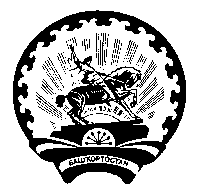 РЕСПУБЛИКА  БАШКОРТОСТАНСовет  сельского  поселенияТакарликовский сельсовет муниципального района Дюртюлинский районАдрес: с. Иванаево, ул. Комсомольская, 3тел 883-62-15факс3-62-16Коды бюджетной классификации Российской ФедерацииНаименование налога (сбора)СуммаКоды бюджетной классификации Российской ФедерацииНаименование налога (сбора)СуммаКоды бюджетной классификации Российской ФедерацииНаименование налога (сбора)СуммаВсего9337,591271 00 00000 00 0000 000Доходы80491 01 00000 00 0000 000НАЛОГИ НА ПРИБЫЛЬ, ДОХОДЫ35401 01 02000 01 0000 110 Налог на доходы физических лиц35361 01 02010 01 0000 110Налог на доходы физических лиц с доходов,источником которых является налоговый агент, за исключением доходов, в отношениикоторых исчисление и уплата налога осуществляются в соответствии со статьями 227, 227.1 и 228 Налогового кодекса Российской Федерации35361 05 00000 00 0000 000НАЛОГИ НА СОВОКУПНЫЙ ДОХОД301 05 03010 01 0000 110 Единый сельскохозяйственный налог 301 06 00000 00 0000 000НАЛОГИ НА ИМУЩЕСТВО45131 06 01030 10 0000 110Налог на имущество физических лиц, взимаемый по ставкам, применяемым к объектам налогообложения, расположенным в границах сельских поселений13001 06 06033 10 0000 110Земельный налог с организаций, обладающих земельным участком , расположенным в границах сельских поселений10111 06 06043 10 0000 110Земельный налог с физических лиц, обладающих земельным участком , расположенным в границах сельских поселений22001 08 04020 01 0000 110Государственная пошлина за совершение нотариальных действий должностными лицами органов местного самоуправления, уполномоченными в соответствии с законодательными актами Российской Федерации на совершение нотариальных действий22 02 16001 10 0000 150Дотации бюджетам поселений на выравнивание бюджетной обеспеченности из бюджетов муниципальных районов409,591272 02 35118 10 0000 150 Субвенции бюджетам поселений на осуществление первичного воинского учета на территориях , где отсутствуют военные комиссариаты2792 02 49999 10 7404 150Прочие безвозмездные поступления в бюджеты поселений от бюджетов муниципальных районов600КодНаименование кода вида доходов ( группы, подгруппы, статьи, подстатьи, элемента), подвида доходов, статьи (подстатьи) классификации операций сектора государственного управления, относящихся к доходам бюджетовСуммаСумма202320241234Всего8985,291279390,31 00 00000 00 0000 000НАЛОГОВЫЕ И НЕНАЛОГОВЫЕ ДОХОДЫ828486891 01 00000 00 0000 000НАЛОГИ НА ПРИБЫЛЬ, ДОХОДЫ369239511 01 02000 01 0000 110 Налог на доходы физических лиц369239511 01 02010 01 0000 110Налог на доходы физических лиц с доходов, источником которых является налоговый агент, за исключением доходов, в отношении которых исчисление и уплата налога осуществляются в соответствии со статьями 227, 227.1 и 228 Налогового кодекса Российской Федерации 369239511 06 00000 00 0000 000НАЛОГ НА ИМУЩЕСТВО459247381 06 01030 10 0000 110Налог на имущество физических лиц, взимаемый по ставкам, применяемым к объектам налогообложения, расположенным в границах  сельских поселений137015011 06 06033 10 0000 110Земельный налог с организаций, обладающих земельным участком , расположенным в границах сельских поселений101110151 06 06043 10 0000 110Земельный налог с физических лиц, обладающих земельным участком , расположенным в границах сельских поселений220922201 08 04020 01 0000 110Государственная пошлина за совершение нотариальных действий должностными лицами органов местного самоуправления, уполномоченными в соответствии с законодательными актами Российской Федерации на совершение нотариальных действий222 02 16001 10 0000 150 Дотация бюджетам поселений на выравнивание бюджетной обеспеченности из бюджетов муниципальных районов409,59127409,62 02 35118 10 0000 150Субвенции бюджетам поселений на осуществление первичного воинского учета на территориях , где отсутствуют военные комиссариаты291,7291,72 02 49999 10 7404 150Прочие безвозмездные поступления в бюджеты поселений от бюджетов муниципальных районов00НаименованиеРзПрЦсрВрСумма12345ВСЕГО9337,59127ОБЩЕГОСУДАРСТВЕННЫЕ ВОПРОСЫ01004937Функционирование высшего должностного лица субъекта Российской Федерации и муниципального образования01021152Муниципальная программа «Развитие муниципальной службы сельского поселения Такарликовский сельсовет муниципального района Дюртюлинский район Республики Башкортостан»010201000000001152Глава муниципального образования010201002020301152Расходы на выплаты персоналу в целях обеспечения выполнения функций государственными органами, казенными учреждениями, органами управления государственными внебюджетными фондами010201002020301001152Функционирование Правительства Российской Федерации, высших исполнительных органов государственной власти субъектов Российской Федерации, местных администраций01043775Муниципальная программа «Развитие муниципальной службы сельского поселения Такарликовский сельсовет муниципального района Дюртюлинский район Республики Башкортостан»010401000000003775Аппараты органов государственной власти Республики Башкортостан010401002020403775Расходы на выплаты персоналу в целях обеспечения выполнения функций государственными органами, казенными учреждениями, органами управления государственными внебюджетными фондами010401002020401003003Закупка товаров, работ и услуг для обеспечения государственных (муниципальных) нужд01040100202040200722Иные бюджетные ассигнования0104010020204080050Резервные фонды011110Непрограммные расходы0111990000000010Резервные фонды местных администраций0111990000750010Иные бюджетные ассигнования0111990000750080010НАЦИОНАЛЬНАЯ ОБОРОНА0200279Мобилизационная и вневойсковая подготовка0203279Непрограммные расходы02039900000000279Осуществление первичного воинского учета на территориях, где отсутствуют военные комиссариаты, за счет средств федерального бюджета02039909951180279Расходы на выплаты персоналу в целях обеспечения выполнения функций государственными органами, казенными учреждениями, органами управления государственными внебюджетными фондами02039909951180100278Закупка товаров, работ и услуг для государственных (муниципальных) нужд020399099511802001НАЦИОНАЛЬНАЯ ЭКОНОМИКА0400500Другие вопросы в области национальной экономики0412500Муниципальная программа «Развитие строительного комплекса и архитектуры на территории сельского поселения Суккуловский сельсовет муниципального района Дюртюлинский район Республики Башкортостан»04121100000000500Проведение работ по землеустройству04121102503330500Закупка товаров, работ и услуг для обеспечения государственных (муниципальных) нужд04121102503330200500ЖИЛИЩНО-КОММУНАЛЬНОЕ  ХОЗЯЙСТВО05002668,99127Благоустройство05032068,99127Муниципальная программа «Комплексное развитие систем коммунальной инфраструктуры сельского поселения Такарликовский сельсовет муниципального района Дюртюлинский район Республики Башкортостан»050304000000002068,99127Мероприятия по благоустройству территорий населенных пунктов050304004060502068,99127Закупка товаров, работ и услуг для обеспечения государственных (муниципальных) нужд050304004060502002068,99127Другие вопросы в области жилищно-коммунального хозяйства0505600Иные межбюджетные трансферты для финансирования мероприятий по благоустройству территорий населенных пунктов и осуществлению дорожной деятельности в границах сельских поселений05050400474040600Закупка товаров, работ и услуг для обеспечения государственных (муниципальных) нужд05050400474040200600МЕЖБЮДЖЕТНЫЕ ТРАНСФЕРТЫ ОБЩЕГО ХАРАКТЕРА БЮДЖЕТАМ СУБЪЕКТОВ РОССИЙСКОЙ ФЕДЕРАЦИИ И МУНИЦИПАЛЬНЫХ ОБРАЗОВАНИЙ1400952,6Прочие межбюджетные трансферты общего характера1403952,6Муниципальная программа «Управление муниципальными финансами и муниципальным долгом сельского поселения Такарликовский сельсовет муниципального района Дюртюлинский район Республики Башкортостан»1403090000000952,6Иные безвозмездные и безвозвратные перечисления1403090097400952,6Межбюджетные трансферты1403090097400500952,6НаименованиеРзПрЦсрВрСуммаСуммаНаименованиеРзПрЦсрВр2023 год2024 год123456ВСЕГО8985,291279390,3ОБЩЕГОСУДАРСТВЕННЫЕ ВОПРОСЫ010048324647Функционирование высшего должностного лица субъекта российской Федерации и муниципального образования010211521152Муниципальная программа «Развитие муниципальной службы сельского поселения Такарликовский сельсовет муниципального района Дюртюлинский район Республики Башкортостан»0102010000000011521152Глава муниципального образования 0102010020203011521152Расходы на выплаты персоналу в целях обеспечения выполнения функций государственными органами, казенными учреждениями, органами управления государственными внебюджетными фондами0102010020203010011521152Функционирование Правительства Российской Федерации, высших исполнительных органов государственной власти субъектов Российской Федерации, местных администраций010436703485Муниципальная программа «Развитие муниципальной службы сельского поселения Такарликовский сельсовет муниципального района Дюртюлинский район Республики Башкортостан»010401000000036703485Аппараты органов государственной власти Республики Башкортостан0104010020204036703485Расходы на выплаты персоналу в целях обеспечения выполнения функций государственными органами, казенными учреждениями, органами управления государственными внебюджетными фондами0104010020204010030033003Закупка товаров, работ и услуг для обеспечения  государственных (муниципальных) нужд01040100202040200617432Иные бюджетные ассигнования010401001020408005050Резервные фонды01111010Непрограммные расходы011199000000001010Резервные фонды местных администраций011199099075001010Иные бюджетные ассигнования011199099075008001010НАЦИОНАЛЬНАЯ ОБОРОНА0200291,7291,7Мобилизационная и вневойсковая подготовка0203291,7291,7Непрограммные расходы02039900000000291,7291,7Осуществление первичного воинского учета на территориях, где отсутствуют военные комиссариаты, за счет средств федерального бюджета02039909951180291,7291,7Расходы на выплаты персоналу в целях обеспечения выполнения функций государственными органами, казенными учреждениями, органами управления государственными внебюджетными фондами02039909951180100290,7290,7Закупка товаров, работ и услуг для обеспечения государственных (муниципальных) нужд0203990995118020011ЖИЛИЩНО-КОММУНАЛЬНОЕ ХОЗЯЙСТВО05001688,991271849,0Благоустройство05031688,991271849Муниципальная программа «Благоустройство сельского поселения Такарликовский сельсовет муниципального района Дюртюлинский район Республики Башкортостан»050304000000001688,991271849Оплата услуг потребления электроэнергии050304004060501688,991271849Закупка товаров, работ и услуг для обеспечения государственных (муниципальных) нужд050304004060502001688,991271849МЕЖБЮДЖЕТНЫЕ ТРАНСФЕРТЫ ОБЩЕГО ХАРАКТЕРА БЮДЖЕТАМ СУБЪЕКТОВ РОССИЙСКОЙ ФЕДЕРАЦИИ И МУНИЦИПАЛЬНЫХ ОБРАЗОВАНИЙ14002002,62162,6Прочие межбюджетные трансферты общего характера14032002,62162,6Муниципальная программа «Управление муниципальными финансами и муниципальным долгом сельского поселения Такарликовский сельсовет муниципального района Дюртюлинский район Республики Башкортостан»140309000000002002,62162,6Иные безвозмездные и безвозвратные перечисления140309009740002002,62162,6Межбюджетные трансферты140309009740005002002,62162,6УСЛОВНО УТВЕРЖДЕННЫЕ РАСХОДЫ99009909999999999170440